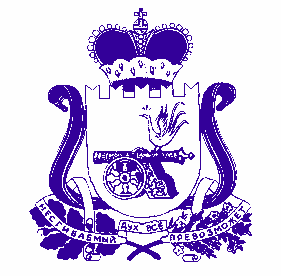 АДМИНИСТРАЦИЯБУЛГАКОВСКОГО СЕЛЬСКОГО ПОСЕЛЕНИЯДУХОВЩИНСКОГО РАЙОНА СМОЛЕНСКОЙ ОБЛАСТИПОСТАНОВЛЕНИЕот 15 мая  2015 г.               № 35       В соответствии с ч. 1 ст. 2, п. 2 ст. 4 Закона Смоленской области от 13.03.2006 года № 6-з «О порядке ведения органами местного самоуправления муниципальных образований Смоленской области учета граждан в качестве нуждающихся в жилых помещениях, предоставляемых по договорам социального найма, на территории Смоленской области», на основании протеста прокуратуры Духовщинского района Смоленской области  № 01-09-15 от 06.05.2015 года, Администрация Булгаковского сельского поселения Духовщинского  района Смоленской области ПОСТАНОВЛЯЕТ:      1.  Внести в  постановление  Администрации Булгаковского сельского поселения Духовщинского района Смоленской области от 27.09.2012 года № 33 «Об утверждении Административного  регламента « Постановка на учет граждан в качестве нуждающихся в жилых помещениях, предоставляемых по договорам социального найма» Администрацией Булгаковского сельского поселения Духовщинского района Смоленской области следующие изменения:      - п.1.2.1.  изложить  в следующей редакции:     «1.2.1. Состоять на учете граждан в качестве нуждающихся в жилых помещениях, предоставляемых по договорам социального найма имеют право:      1) малоимущие граждане, признанные по установленным Жилищным кодексом Российской Федерации основаниям нуждающимися в жилых помещениях, предоставляемых по договорам социального найма;      2) иные определенные федеральным законом, указом Президента Российской Федерации или областным законом категории граждан, признанные по установленным Жилищным кодексом Российской Федерации и (или) федеральным законом или областным законом основаниям нуждающимися в жилых помещениях, предоставляемых по договорам социального найма.»;      - дополнить пунктом 2.6.2.1 следующего содержания:    « 2.6.2.1. Заявитель обязан представить в орган, осуществляющий ведение учета документы, указанные в пунктах а, б (за исключением правоустанавливающего документа на занимаемое заявителем и (или) членами его семьи жилое помещение, право на которое зарегистрировано в Едином государственном реестре прав на недвижимое имущество и сделок с ним).».      2. Разместить настоящее постановление на официальном сайте муниципального образования «Духовщинский  район»  Смоленской  области  в  сети  Интернет  http://duhov.admin-smolensk.ru/  в  разделе   «Булгаковское  сельское  поселение».       3. Контроль за исполнением настоящего постановления оставляю за собой.Глава АдминистрацииБулгаковского сельского поселенияДуховщинского района Смоленской области	                              Т.И. Сазанкова   О  внесении изменений в постановление  Администрации Булгаковского сельского поселения Духовщинского района Смоленской области от 27.09.2012 года № 33 «Об утверждении Административного               регламента « Постановка на учет граждан в качестве нуждающихся в жилых помещениях, предоставляемых по договорам социального найма» Администрацией Булгаковского сельского поселения Духовщинского района Смоленской области  